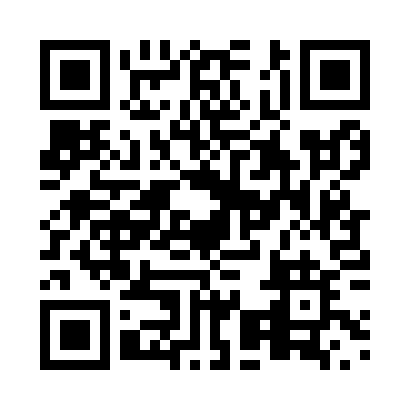 Prayer times for Sainte-Anne, New Brunswick, CanadaMon 1 Jul 2024 - Wed 31 Jul 2024High Latitude Method: Angle Based RulePrayer Calculation Method: Islamic Society of North AmericaAsar Calculation Method: HanafiPrayer times provided by https://www.salahtimes.comDateDayFajrSunriseDhuhrAsrMaghribIsha1Mon3:285:301:276:549:2411:252Tue3:295:301:276:549:2411:253Wed3:295:311:276:549:2311:254Thu3:295:321:276:549:2311:255Fri3:305:321:286:549:2311:256Sat3:305:331:286:549:2211:257Sun3:315:341:286:549:2211:258Mon3:315:351:286:539:2111:259Tue3:325:361:286:539:2111:2410Wed3:325:361:286:539:2011:2411Thu3:335:371:296:539:1911:2412Fri3:345:381:296:529:1911:2213Sat3:365:391:296:529:1811:2114Sun3:385:401:296:529:1711:1915Mon3:395:411:296:519:1611:1816Tue3:415:421:296:519:1511:1617Wed3:435:431:296:509:1411:1418Thu3:455:441:296:509:1411:1219Fri3:475:451:296:499:1311:1120Sat3:495:471:296:499:1211:0921Sun3:515:481:296:489:1011:0722Mon3:535:491:296:479:0911:0523Tue3:555:501:296:479:0811:0324Wed3:575:511:296:469:0711:0125Thu3:595:521:296:469:0610:5926Fri4:015:541:296:459:0510:5727Sat4:035:551:296:449:0310:5528Sun4:055:561:296:439:0210:5329Mon4:075:571:296:439:0110:5130Tue4:095:591:296:428:5910:4931Wed4:116:001:296:418:5810:47